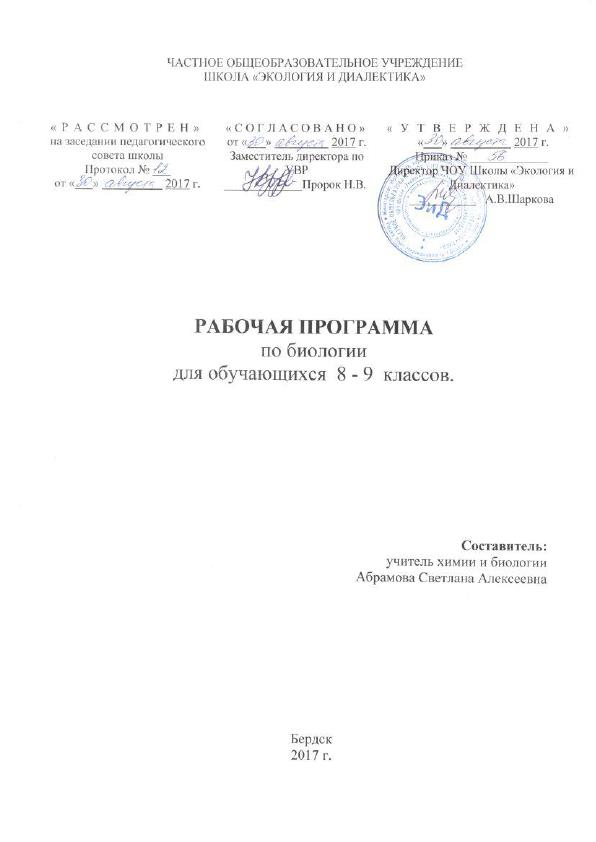 ПОЯСНИТЕЛЬНАЯ ЗАПИСКАДанная рабочая программа учебного предмета  «Биология» для учащихся 8-9 класса  разработана на основе требований к результатам освоения ООП ООО ЧОУ Школы «Экология и Диалектика» на 2015-.г.в соответствии с ФКГОС ООО.Цели изучения предмета-   освоение знаний  о человеке как биосоциальном существе;-  овладение умениями применять биологические знания для объяснения процессов и явлений жизнедеятельности собственного организма; использовать информацию о факторах здоровья и риска; работать с биологическими приборами, инструментами, справочниками; проводить наблюдения за состоянием собственного организма;- развитие познавательных интересов, интеллектуальных и творческих способностей в процессе проведения наблюдений за собственным организмом, работы с различными источниками информации;-  воспитание позитивного ценностного отношения к собственному здоровью и здоровью других людей;-  использование приобретенных знаний и умений в повседневной жизни для заботы о собственном здоровье, оказания первой помощи себе и окружающим; оценки последствий своей деятельности по отношению к собственному организму, здоровью других людей; для соблюдения норм здорового образа жизни, профилактики заболеваний, травматизма и стрессов, вредных привычек, ВИЧ-инфекции.8 классПЛАНИРУЕМЫЕ РЕЗУЛЬТАТЫ ОСВОЕНИЯ  УЧЕБНОГО ПРЕДМЕТА  Знать:систематическое положение человека и его происхождение,особенности строения и функции основных тканей и органов, систем органов, их нервную и гуморальную регуляцию,о значении внутренней среды организма, иммунитете, теплорегуляции, обмене веществ, особенности индивидуального развития  организма человека,об отрицательном воздействии на организм вредных привычек,приемы оказания до врачебной помощи при несчастных случаях,правила гигиены,  сохраняющих здоровье,факторы, разрушающие здоровье человека,Уметь:распознавать органы и их топографию, системы органов, объяснять связь м/у  строением и функцией, понимать влияние физ.труда на организм, выявлять причины нарушения осанки и развития плоскостопия,объяснять отрицательное воздействие вредных привычек,оказывать первую помощь при несчастных случаях,соблюдать правила личной и общественной гигиены,пользоваться микроскопом, ставить опыты,работать с учебником: с текстом, рисунками, аппаратом ориентировки, аппаратом организации усвоения материала.9 классПЛАНИРУЕМЫЕ РЕЗУЛЬТАТЫ ОСВОЕНИЯ  УЧЕБНОГО ПРЕДМЕТА   В результате изучения биологии учащиеся должны знать/понимать:       • признаки биологических объектов: живых организмов; генов и хромосом; клеток и организмов растений, животных, грибов и бактерий; популяций; экосистем и агроэкосистем; биосферы; растений, животных и грибов своего региона;       • сущность биологических процессов: обмена веществ и превращения энергии, питания, дыхания, выделения, транспорта веществ, роста, развития, размножения, наследственности и изменчивости, регуляции жизнедеятельности организма, раздражимости, круговорота веществ и превращения энергии в экосистемах;   уметь:       • объяснять: роль биологии в формировании современной естественно-научной картины мира, в практической деятельности людей и самого ученика; родство, общность происхождения и эволюцию растений и животных (на примере сопоставления отдельных групп); роль различных организмов в жизни человека и его деятельности; взаимосвязи организмов и окружающей среды; роль биологического разнообразия в сохранении биосферы; необходимость защиты окружающей среды; родство человека с млекопитающими животными, место и роль человека в природе; взаимосвязи человека и окружающей среды; зависимость здоровья человека от состояния окружающей среды; причины наследственности и изменчивости, проявления наследственных заболеваний      • изучать биологические объекты и процессы: ставить биологические эксперименты, описывать и объяснять результаты опытов; наблюдать за ростом и развитием растений и животных, поведением животных, сезонными изменениями в природе; рассматривать на готовых микропрепаратах и описывать биологические объекты;       • распознавать и описывать: на таблицах основные части и органоиды клетки       • выявлять изменчивость организмов, приспособления организмов к среде обитания, типы взаимодействия разных видов в экосистеме;       • сравнивать биологические объекты (клетки, ткани, органы и системы органов, организмы, представителей отдельных систематических групп) и делать выводы на основе сравнения;       • определять принадлежность биологических объектов к определенной систематической группе (классификация);       • анализировать и оценивать воздействие факторов окружающей среды, факторов риска на здоровье человека, последствий деятельности человека в экосистемах, влияние его поступков на живые организмы и экосистемы;       • проводить самостоятельный поиск биологической информации: находить в тексте учебника отличительные признаки основных систематических групп; в биологических словарях и справочниках — значение биологических терминов; в различных источниках — необходимую информацию о живых организмах (в том числе с использованием информационных технологий);       использовать приобретенные знания и умения в практической деятельности и повседневной жизни для:       • соблюдения мер профилактики заболеваний, ВИЧ-инфекции, вредных привычек (курение, алкоголизм, наркомания)СОДЕРЖАНИЕ УЧЕБНОГО ПРЕДМЕТА8 классБиологическая и социальная природа человека. Науки об организме человека. Место человека в живой природе. Клетка: строение, химический состав и жизнедеятельность. Ткани. Системы органов в организме. Уровни организации организма. Нервная и гуморальная регуляция.Строение, состав и соединение костей. Скелет человека. Первая помощь при травмах. Мышцы: их строение и значение. Работа мышц. Нарушения осанки и плоскостопие. Развитие опорно-двигательной системы.Внутренняя среда организма. Значение крови и ее состав. Иммунитет. Тканевая совместимость и переливание крови. Строение и работа сердца. Круги кровообращения. Движение лимфы. Движение крови по сосудам. Регуляция работы сердца и кровеносных сосудов. Предупреждение заболеваний сердца и сосудов. Первая помощь при кровотечениях.Значение дыхания. Органы дыхания. Газообмен в легких и тканях. Дыхательные движения. Регуляция дыхания. Болезни органов дыхания, их предупреждение. Гигиена дыхания. Первая помощь при поражениях органов дыхания.Значение пищи и ее состав. Органы пищеварения. Пищеварение в ротовой полости и желудке, изменение питательных веществ в кишечнике. Регуляция пищеварения. Заболевания органов пищеварения.Обменные  процессы в организме. Нормы питания. Витамины.Строение и функции почек. Предупреждение их заболеваний. Значение кожи и ее строение. Нарушения кожных покровов и повреждения кожи. Роль кожи в терморегуляции. Закаливание.Железы внешней, внутренней и смешанной секреции. Роль гормонов в обмене веществ, росте и развитии организма.Значение, строение и функционирование нервной системы. Вегетативная нервная система. Спинной мозг. Головной мозг. Как действуют органы чувств и анализаторы. Орган зрения и зрительный анализатор. Заболевания и повреждения глаз. Органы слуха и равновесия. Их анализаторы. Органы осязания, обоняния и вкуса.Врожденные и приобретенные формы поведения. Закономерности работы головного мозга. Биологические ритмы. Сон и его значение. Особенности высшей нервной деятельности человека. Работоспособность.Половая система человека. Наследственные и врожденные заболевания. Болезни, передающиеся половым путем. Внутриутробное развитие организма. Развитие после рождения. О вреде наркогенных веществ. Психические особенности личности9 класс1. Введение в основы общей биологии (2ч)Биология — наука о живом мире.Разнообразие и общие свойства живых организмов. Признаки живого: клеточное строение, обмен веществ и превращение энергии, раздражимость, гомеостаз, рост, развитие, воспроизведение, движение, адаптация.Многообразие форм жизни, их роль в природе. Уровни организации живой природы.Экскурсия. Биологическое разнообразие вокруг нас.2. Основы учения о клетке (10 ч)Краткий экскурс в историю изучения клетки. Цитология — наука, изучающая клетку.Клетка как основная структурная и функциональная единица организмов. Клетка как биосистема.Разнообразие клеток живой природы. Эукариоты и прокариоты. Особенности строения клеток животных и растений. Вирусы — неклеточная форма жизни.Химический состав клетки: неорганические и органические вещества в ней. Их разнообразие и свойства. Вода и ее роль в клетках. Углеводы, жиры и липиды. Белки, аминокислоты. Структура и функции белков в клетке. Ферменты и их роль. Нуклеиновые кислоты, их структура и функции. Механизм самоудвоения ДНК.Строение клетки. Строение и функции ядра. Строение хромосом. Цитоплазма и основные органоиды, их функции в клетке.Обмен веществ и превращение энергии — основа жизнедеятельности клетки. Участие ферментов.Биосинтез белка в клетке. Биосинтез углеводов в клетке (фотосинтез). Роль пигмента хлорофилла. Космическая роль зеленых растений.Обеспечение клетки энергией в процессе дыхания. Воздействие внешней среды на процессы в клетке.Лабораторная работа. Многообразие клеток; сравнение растительной и животной клеток.3. Размножение и индивидуальное развитие организмов (онтогенез) (5 чТипы размножения организмов: половое и бесполое. Вегетативное размножение.Деление клетки эукариот. Подготовка клетки к делению (интерфаза). Митоз и его фазы. Деление клетки прокариот. Клеточный цикл.Особенности половых клеток. Сущность мейоза. Оплодотворение. Сущность зиготы. Биологическая роль полового и бесполого способов размножения.Онтогенез и его этапы. Эмбриональное и постэмбриональное развитие организмов. Влияние факторов среды на онтогенез. Вредное действие алкоголя, курения и наркотиков на онтогенез человека.Лабораторная работа. Рассмотрение микропрепаратов делящихся клеток.4. Основы учения о наследственности и изменчивости (11ч)Краткий экскурс в историю генетики. Основные понятия генетики: наследственность, ген, генотип, фенотип, изменчивость. Закономерности изменчивости организмов.Закономерности наследования признаков. Генетические эксперименты Г. Менделя. Закон единообразия гибридов первого поколения. Закон расщепления. Доминантные и рецессивные признаки. Гомозиготы и гетерозиготы.Хромосомная теория наследственности. Взаимодействие генов и их множественное действие. Определение пола. Наследование признаков, сцепленных с полом. Наследственные болезни человека. Значение генетики в медицине и здравоохранении.Закономерности изменчивости. Виды изменчивости: наследственная и ненаследственная. Генотипическая (комбинативная и мутационная) изменчивость. Модификационная изменчивость. Онтогенетическая изменчивость. Причины изменчивости. Опасность загрязнения природной среды мутагенами. Использование мутаций для выведения новых форм растений.Понятие о генофонде. Понятие о генетическом биоразнообразии в природе и хозяйстве.Лабораторные работы. Решение генетических задач. Выявление генотипических и фенотипических проявлений у особей вида (или сорта), произрастающих в неодинаковых условиях. 5. Основы селекции растений, животных и микроорганизмов (5 ч)Генетические основы селекции организмов. Задачи и методы селекции. Учение Н.И. Вавилова о центрах многообразия и происхождения культурных растений.Достижения селекции растений. Особенности методов селекции животных. Достижения селекции животных.Основные направления селекции микроорганизмов. Клеточная инженерия и ее роль в микробиологической промышленности. Понятие о биотехнологии.6. Происхождение жизни и развитие органического мира (5 ч)Представления о возникновении жизни на Земле в истории естествознания. Гипотеза возникновения жизни А.И. Опарина и ее развитие в дальнейших исследованиях. Современные гипотезы возникновения жизни на Земле.Появление первичных живых организмов. Зарождение обмена веществ. Возникновение матричной основы передачи наследственности. Предполагаемая гетеротрофность первичных организмов. Раннее возникновение фотосинтеза и биологического круговорота веществ. Автотрофы, гетеротрофы. Эволюция от анаэробного к аэробному способу дыхания, от прокариот — к эукариотам. Влияние живых организмов на состав атмосферы, осадочных пород; участие в формировании первичных почв. Возникновение биосферы.Этапы развития жизни на Земле. Основные приспособительные черты наземных растений. Эволюция наземных растений. Освоение суши животными. Основные черты приспособленности животных к наземному образу жизни.Появление человека. Влияние человеческой деятельности на природу Земли.Экскурсия. История живой природы местного региона (посещение местного музея краеведения с палеонтологическими коллекциями).7. Учение об эволюции (10 ч)Идея развития органического мира в биологии.Основные положения теории Ч. Дарвина об эволюции органического мира. Искусственный отбор и его роль в создании новых форм. Изменчивость организмов в природных условиях. Движущие силы эволюции: наследственность, изменчивость, борьба за существование, естественный и искусственный отбор. Приспособленность как результат естественного отбора. Относительный характер приспособленности. Многообразие видов — результат эволюции.Современные представления об эволюции органического мира, основанные на популяционном принципе. Вид, его критерии. Популяционная структура вида. Популяция как форма существования вида и единица эволюции. Элементарный материал и факторы эволюции.Процессы образования новых видов в природе — видообразование. Понятие о микроэволюции и макроэволюции. Биологический прогресс и биологический регресс. Основные направления эволюции: ароморфоз, идиоадаптация, дегенерация. Основные закономерности эволюции.Влияние деятельности человека на микроэволюционные процессы в популяциях. Проблема вымирания и сохранения редких видов. Ценность биологического разнообразия в устойчивом развитии природы.Лабораторная работа. Изучение изменчивости у организмов.Экскурсии. Приспособленность организмов к среде обитания и ее относительный характер. Борьба за существование в природе.8. Происхождение человека (антропогенез) (6 ч)Место человека в системе органического мира. Человек как вид, его сходство с животными и отличие от них.Доказательства эволюционного происхождения человека от животных. Морфологические и физиологические отличительные особенности человека. Речь как средство общения у человека. Биосоциальная сущность человека. Взаимосвязь социальных и природных факторов в эволюции человека. Социальная и природная среда, адаптация к ней человека.Человеческие расы, их родство и происхождение. Человек как единый биологический вид. Движущие силы и этапы эволюции человека: древнейшие, древние и современные люди, становление Человека разумного. Человек как житель биосферы и его влияние на природу Земли.9. Основы экологии (12ч)Экология — наука о взаимосвязях организмов с окружающей средой. Среда — источник веществ, энергии и информации. Среды жизни на Земле: водная, наземно-воздушная, почвенная, организмы как среда обитания.Экологические факторы среды: абиотические, биотические и антропогенные. Основные закономерности действия факторов среды на организмы.Приспособленность организмов к действию отдельных факторов среды (на примере температуры или влажности): экологические группы и жизненные формы организмов; суточные и сезонные ритмы жизнедеятельности организмов. Биотические связи в природе. Экологическое биоразнообразие на Земле и его значение.Основные понятия экологии популяций. Основные характеристики популяции: рождаемость, выживаемость, численность; плотность, возрастная и половая структура; функционирование в природе.Динамика численности популяций в природных сообществах. Биотические связи в регуляции численности.Понятие о биоценозе, биогеоценозе и экосистеме. Биогеоценоз как биосистема и как экосистема, его компоненты: биогенные элементы, продуценты, консументы, редуценты. Круговорот веществ и поток энергии как основа устойчивости. Роль разнообразия видов в устойчивости биогеоценоза.Развитие и смена биогеоценозов. Устойчивые и неустойчивые биогеоценозы. Понятие о сукцессии как процессе развития сообществ от неустойчивых к устойчивым (на примере восстановления леса на месте гари или пашни). Разнообразие наземных и водных экосистем. Естественные и искусственные биогеоценозы. Изменения в экосистемах под влиянием деятельности человека.Биосфера как глобальная экосистема. Учение В.И. Вернадского о роли живого вещества в преобразовании верхних слоев Земли. Биологический круговорот веществ и поток энергии в биосфере. Роль биологического разнообразия в устойчивом развитии биосферы.Экология как научная основа рационального использования природы и выхода из глобальных экологических кризисов. Роль биологического и экологического образования, роль экологической культуры человека в решении проблемы устойчивого развития природы и общества.Лабораторные работы:Приспособленность организмов к среде обитанияОценка качества окружающей среды.Экскурсия. Весна в жизни природы и оценка состояния окружающей среды.10. Заключение (1 ч)Биологическое разнообразие и его значение в жизни нашей планеты. Сохранение биоразнообразия. Календарно - тематическое планирование8 класс Календарно - тематическое планирование9 класс №п/пДатаДатаТема урокаЛабораторные и практические работы, экскурсии№п/пПо плануфактТема урокаЛабораторные и практические работы, экскурсииТема 1.  ОРГАНИЗМ ЧЕЛОВЕКА. ОБЩИЙ ОБЗОР – 6 часовТема 1.  ОРГАНИЗМ ЧЕЛОВЕКА. ОБЩИЙ ОБЗОР – 6 часовТема 1.  ОРГАНИЗМ ЧЕЛОВЕКА. ОБЩИЙ ОБЗОР – 6 часовТема 1.  ОРГАНИЗМ ЧЕЛОВЕКА. ОБЩИЙ ОБЗОР – 6 часовТема 1.  ОРГАНИЗМ ЧЕЛОВЕКА. ОБЩИЙ ОБЗОР – 6 часовТема 1.  ОРГАНИЗМ ЧЕЛОВЕКА. ОБЩИЙ ОБЗОР – 6 часовТема 1.  ОРГАНИЗМ ЧЕЛОВЕКА. ОБЩИЙ ОБЗОР – 6 часовТема 1.  ОРГАНИЗМ ЧЕЛОВЕКА. ОБЩИЙ ОБЗОР – 6 часовТема 1.  ОРГАНИЗМ ЧЕЛОВЕКА. ОБЩИЙ ОБЗОР – 6 часовТема 1.  ОРГАНИЗМ ЧЕЛОВЕКА. ОБЩИЙ ОБЗОР – 6 часовВведение. Науки об организме человека.Структура тела. Место человека в живой природеКлетка:  строение, химический состав и жизнедеятельность.Л.р. № 1. «Действие фермента каталазы на пероксид водорода».Ткани.Л.р. № 2. «Просмотр под микроскопом эпителиальных, соединительных и мышечных тканей».Системы органов в организме. Уровни организации организма. нервная и гуморальная регуляции.П.р. № 1. «Получение мигательного рефлекса и его торможения».Контрольная работа №1  по теме: «Организм человека. Общий обзор».Контрольная работа №1  по теме: «Организм человека. Общий обзор».Тема 2. ОПОРНО-ДВИГАТЕЛЬНАЯ СИСТЕМА – 8 часовТема 2. ОПОРНО-ДВИГАТЕЛЬНАЯ СИСТЕМА – 8 часовТема 2. ОПОРНО-ДВИГАТЕЛЬНАЯ СИСТЕМА – 8 часовТема 2. ОПОРНО-ДВИГАТЕЛЬНАЯ СИСТЕМА – 8 часовТема 2. ОПОРНО-ДВИГАТЕЛЬНАЯ СИСТЕМА – 8 часовТема 2. ОПОРНО-ДВИГАТЕЛЬНАЯ СИСТЕМА – 8 часовТема 2. ОПОРНО-ДВИГАТЕЛЬНАЯ СИСТЕМА – 8 часовТема 2. ОПОРНО-ДВИГАТЕЛЬНАЯ СИСТЕМА – 8 часовТема 2. ОПОРНО-ДВИГАТЕЛЬНАЯ СИСТЕМА – 8 часовТема 2. ОПОРНО-ДВИГАТЕЛЬНАЯ СИСТЕМА – 8 часовСкелет. Строение, состав и соединение костей.Л.р. № 3. «Строение костной ткани».
Л.р. № 4. «Состав костей».Скелет головы и туловищаСкелет конечностейП.р. № 2. «Роль плечевого пояса в движении руки. Функции костей предплечья при повороте кисти».Первая помощь при травмах: растяжении связок, вывихах суставов, переломах костей.Мышцы человека.Работа мышц.Нарушение осанки и плоскостопия. Развитие опорно-двигательной системы.П.р. № 3. «Определение нарушений осанки и плоскостопия».Контрольная работа  № 2 по теме: Опорно- двигательная системаКонтрольная работа  № 2 по теме: Опорно- двигательная системаТема 3. КРОВЬ. КРОВООБРАЩЕНИЕ – 8 часовТема 3. КРОВЬ. КРОВООБРАЩЕНИЕ – 8 часовТема 3. КРОВЬ. КРОВООБРАЩЕНИЕ – 8 часовТема 3. КРОВЬ. КРОВООБРАЩЕНИЕ – 8 часовТема 3. КРОВЬ. КРОВООБРАЩЕНИЕ – 8 часовТема 3. КРОВЬ. КРОВООБРАЩЕНИЕ – 8 часовТема 3. КРОВЬ. КРОВООБРАЩЕНИЕ – 8 часовТема 3. КРОВЬ. КРОВООБРАЩЕНИЕ – 8 часовТема 3. КРОВЬ. КРОВООБРАЩЕНИЕ – 8 часовТема 3. КРОВЬ. КРОВООБРАЩЕНИЕ – 8 часовВнутренняя среда. Значение крови и её состав.Л.р. № 5. «Сравнение крови человека с кровью лягушки».Иммунитет. Тканевая совместимость и переливание крови.Строение и работа сердца. Круги кровообращения.Движение лимфы.П.р. № 4. «Кислор-ое голодание.Движение крови по сосудам.
П.р. № 5. «Пульс и движение крови. Определение скорости кровотока в сосудах ногтевого ложа большого пальца руки».Регуляция работы сердца и кровеносных сосудов.Предупреждение заболеваний сердца и сосудов.П.р. № 7. «Функциональная сердечно-сосудистая проба».Первая помощь при кровотечениях.Тема 4 ДЫХАТЕЛЬНАЯ   СИСТЕМА – 5 часовТема 4 ДЫХАТЕЛЬНАЯ   СИСТЕМА – 5 часовТема 4 ДЫХАТЕЛЬНАЯ   СИСТЕМА – 5 часовТема 4 ДЫХАТЕЛЬНАЯ   СИСТЕМА – 5 часовТема 4 ДЫХАТЕЛЬНАЯ   СИСТЕМА – 5 часовТема 4 ДЫХАТЕЛЬНАЯ   СИСТЕМА – 5 часовТема 4 ДЫХАТЕЛЬНАЯ   СИСТЕМА – 5 часовТема 4 ДЫХАТЕЛЬНАЯ   СИСТЕМА – 5 часовТема 4 ДЫХАТЕЛЬНАЯ   СИСТЕМА – 5 часовТема 4 ДЫХАТЕЛЬНАЯ   СИСТЕМА – 5 часовЗначение дыхания. Органы дыхания.Строение легких. Газообмен в легких и тканях.Л.р. № 6. «Состав вдыхаемого и выдыхаемого воздуха».Дыхательные движения. Регуляция дыхания.Л.р. № 7. «Дыхательные движения»Болезни органов дыхания и их предупреждение. Гигиена дыхания.П.р. № 9. «Определение запылённости воздуха в зимнее время».Контрольная работа№3 по теме:"Кровь. Кровообращение. Дыхательная система".Контрольная работа№3 по теме:"Кровь. Кровообращение. Дыхательная система".Тема 5 ПИЩЕВАРИТЕЛЬНАЯ СИСТЕМА – 6 часовТема 5 ПИЩЕВАРИТЕЛЬНАЯ СИСТЕМА – 6 часовТема 5 ПИЩЕВАРИТЕЛЬНАЯ СИСТЕМА – 6 часовТема 5 ПИЩЕВАРИТЕЛЬНАЯ СИСТЕМА – 6 часовТема 5 ПИЩЕВАРИТЕЛЬНАЯ СИСТЕМА – 6 часовТема 5 ПИЩЕВАРИТЕЛЬНАЯ СИСТЕМА – 6 часовТема 5 ПИЩЕВАРИТЕЛЬНАЯ СИСТЕМА – 6 часовТема 5 ПИЩЕВАРИТЕЛЬНАЯ СИСТЕМА – 6 часовТема 5 ПИЩЕВАРИТЕЛЬНАЯ СИСТЕМА – 6 часовТема 5 ПИЩЕВАРИТЕЛЬНАЯ СИСТЕМА – 6 часовЗначение и состав пищи.Органы пищеваренияЗубыПищеварение в ротовой полости и в желудке.Л.р. № 8. «Действие ферментов слюны на крахмал».
Л.р. № 9. «Действие ферментов желудочного сока на белки».Пищеварение в кишечнике. Всасывание питательных веществРегуляция пищеварения.Заболевания органов пищеварения.Тема 6 ОБМЕН ВЕЩЕСТВ ЭНЕРГИИ – 3 часаТема 6 ОБМЕН ВЕЩЕСТВ ЭНЕРГИИ – 3 часаТема 6 ОБМЕН ВЕЩЕСТВ ЭНЕРГИИ – 3 часаТема 6 ОБМЕН ВЕЩЕСТВ ЭНЕРГИИ – 3 часаТема 6 ОБМЕН ВЕЩЕСТВ ЭНЕРГИИ – 3 часаТема 6 ОБМЕН ВЕЩЕСТВ ЭНЕРГИИ – 3 часаТема 6 ОБМЕН ВЕЩЕСТВ ЭНЕРГИИ – 3 часаТема 6 ОБМЕН ВЕЩЕСТВ ЭНЕРГИИ – 3 часаТема 6 ОБМЕН ВЕЩЕСТВ ЭНЕРГИИ – 3 часаТема 6 ОБМЕН ВЕЩЕСТВ ЭНЕРГИИ – 3 часаОбменные процессы в организме.Нормы питания.П.р. № 11. «Функциональная проба с максимальной задержкой дыхания до и после нагрузки».ВитаминыКонтрольная работа № 4 по темам " Пищеварение. Обмен веществ и энергии".Контрольная работа № 4 по темам " Пищеварение. Обмен веществ и энергии".Тема 7 МОЧЕВЫДЕЛИТЕЛЬНАЯ СИСТЕМА – 2 часаТема 7 МОЧЕВЫДЕЛИТЕЛЬНАЯ СИСТЕМА – 2 часаТема 7 МОЧЕВЫДЕЛИТЕЛЬНАЯ СИСТЕМА – 2 часаТема 7 МОЧЕВЫДЕЛИТЕЛЬНАЯ СИСТЕМА – 2 часаТема 7 МОЧЕВЫДЕЛИТЕЛЬНАЯ СИСТЕМА – 2 часаТема 7 МОЧЕВЫДЕЛИТЕЛЬНАЯ СИСТЕМА – 2 часаТема 7 МОЧЕВЫДЕЛИТЕЛЬНАЯ СИСТЕМА – 2 часаТема 7 МОЧЕВЫДЕЛИТЕЛЬНАЯ СИСТЕМА – 2 часаТема 7 МОЧЕВЫДЕЛИТЕЛЬНАЯ СИСТЕМА – 2 часаТема 7 МОЧЕВЫДЕЛИТЕЛЬНАЯ СИСТЕМА – 2 часаСтроение и функции почек.Предупреждение заболеваний почек. Питьевой режим.Тема 8 КОЖА – 3 часаТема 8 КОЖА – 3 часаТема 8 КОЖА – 3 часаТема 8 КОЖА – 3 часаТема 8 КОЖА – 3 часаТема 8 КОЖА – 3 часаТема 8 КОЖА – 3 часаТема 8 КОЖА – 3 часаТема 8 КОЖА – 3 часаТема 8 КОЖА – 3 часаКожа. Значение и ее строениеП.р. № 12. «Определение жирности кожи с помощью бумажной салфетки».Нарушение кожных покровов и повреждение кожи.Роль кожи в теплорегуляции. Закаливание. Оказание п.п. при тепловом и солнечном ударах.Тема 9 Эндокринная система – 3 часаТема 9 Эндокринная система – 3 часаТема 9 Эндокринная система – 3 часаТема 9 Эндокринная система – 3 часаТема 9 Эндокринная система – 3 часаТема 9 Эндокринная система – 3 часаТема 9 Эндокринная система – 3 часаТема 9 Эндокринная система – 3 часаТема 9 Эндокринная система – 3 часаТема 9 Эндокринная система – 3 часаЖелезы внешней, внутренней и смешанной секреции.Роль гормонов в обмене веществ, росте и развитии организмаКонтрольная работа № 5 по темам " Мочевыделительная система. Кожа. Эндокринная система".Контрольная работа № 5 по темам " Мочевыделительная система. Кожа. Эндокринная система".Тема 10 НЕРВНАЯ СИСТЕМА – 5 часовТема 10 НЕРВНАЯ СИСТЕМА – 5 часовТема 10 НЕРВНАЯ СИСТЕМА – 5 часовТема 10 НЕРВНАЯ СИСТЕМА – 5 часовТема 10 НЕРВНАЯ СИСТЕМА – 5 часовТема 10 НЕРВНАЯ СИСТЕМА – 5 часовТема 10 НЕРВНАЯ СИСТЕМА – 5 часовТема 10 НЕРВНАЯ СИСТЕМА – 5 часовТема 10 НЕРВНАЯ СИСТЕМА – 5 часовТема 10 НЕРВНАЯ СИСТЕМА – 5 часовЗначение, строение и функционирование нервной системыП.р. № 13. «Действие прямых и обратных связей».Автономный (вегетативный) отдел нервной системыП.р. № 14. «Штриховое раздражение кожи».Нейрогормональная регуляция4849Спинной мозг5051Головной мозг: строение и функцииП.р. № 15. «Функции продолговатого, среднего мозга и мозжечка»Тема 11 ОРГАНЫ ЧУВСТВ. АНАЛИЗАТОРЫ – 5 часовТема 11 ОРГАНЫ ЧУВСТВ. АНАЛИЗАТОРЫ – 5 часовТема 11 ОРГАНЫ ЧУВСТВ. АНАЛИЗАТОРЫ – 5 часовТема 11 ОРГАНЫ ЧУВСТВ. АНАЛИЗАТОРЫ – 5 часовТема 11 ОРГАНЫ ЧУВСТВ. АНАЛИЗАТОРЫ – 5 часовТема 11 ОРГАНЫ ЧУВСТВ. АНАЛИЗАТОРЫ – 5 часовТема 11 ОРГАНЫ ЧУВСТВ. АНАЛИЗАТОРЫ – 5 часовТема 11 ОРГАНЫ ЧУВСТВ. АНАЛИЗАТОРЫ – 5 часовТема 11 ОРГАНЫ ЧУВСТВ. АНАЛИЗАТОРЫ – 5 часовТема 11 ОРГАНЫ ЧУВСТВ. АНАЛИЗАТОРЫ – 5 часов5253Как действуют органы чувств и анализаторыОрган зрения и зрительный анализатор54Заболевания и повреждения глаз 55Органы слуха и равновесия. Их анализаторыП.р. № 17. «Проверка чувствительности вестибулярного аппарата».56Органы осязания, обоняния, вкуса57Контрольная работа № 6 по темам " Нервная система. Органы чувств".Контрольная работа № 6 по темам " Нервная система. Органы чувств".Тема 12 Поведение и психика – 6 часовТема 12 Поведение и психика – 6 часовТема 12 Поведение и психика – 6 часовТема 12 Поведение и психика – 6 часовТема 12 Поведение и психика – 6 часовТема 12 Поведение и психика – 6 часовТема 12 Поведение и психика – 6 часовТема 12 Поведение и психика – 6 часовТема 12 Поведение и психика – 6 часовТема 12 Поведение и психика – 6 часов58Врожденные  и приобретенные формы поведенияП.р. № 19. «Перестройка динамического стереотипа: овладение навыком зеркального письма».59Закономерности работы головного мозга60Биологические ритмы. Сон и его значение61Особенности высшей нервной деятельности человека. Познавательные процессы.62Воля и эмоции. ВниманиеП.р. № 20. «Изучение внимания при разных условиях».63Работоспособность. Режим дняТема 13 ИНДИВИДУАЛЬНОЕ РАЗВИТИЕ ОРГАНИЗМА – 6 часовТема 13 ИНДИВИДУАЛЬНОЕ РАЗВИТИЕ ОРГАНИЗМА – 6 часовТема 13 ИНДИВИДУАЛЬНОЕ РАЗВИТИЕ ОРГАНИЗМА – 6 часовТема 13 ИНДИВИДУАЛЬНОЕ РАЗВИТИЕ ОРГАНИЗМА – 6 часовТема 13 ИНДИВИДУАЛЬНОЕ РАЗВИТИЕ ОРГАНИЗМА – 6 часовТема 13 ИНДИВИДУАЛЬНОЕ РАЗВИТИЕ ОРГАНИЗМА – 6 часовТема 13 ИНДИВИДУАЛЬНОЕ РАЗВИТИЕ ОРГАНИЗМА – 6 часовТема 13 ИНДИВИДУАЛЬНОЕ РАЗВИТИЕ ОРГАНИЗМА – 6 часовТема 13 ИНДИВИДУАЛЬНОЕ РАЗВИТИЕ ОРГАНИЗМА – 6 часовТема 13 ИНДИВИДУАЛЬНОЕ РАЗВИТИЕ ОРГАНИЗМА – 6 часов64Половая система человека.65Наследственные и врождённые заболевания.6667Внутриутробное развитие организма.Развитие после рождения.68О вреде наркогенных веществ.69Психологические особенности личности7071-72Контрольная работа № 7 по темам " Поведение и психика. Индивидуальное развитие организма".Резервное времяКонтрольная работа № 7 по темам " Поведение и психика. Индивидуальное развитие организма".Резервное время№п/пДатаДатаТема урокаЛабораторные и практические работы, экскурсииКорректировка№п/пПо плануфактТема урокаЛабораторные и практические работы, экскурсииКорректировкаВведение в основы общей биологии - 2 часа.Введение в основы общей биологии - 2 часа.Введение в основы общей биологии - 2 часа.Введение в основы общей биологии - 2 часа.Введение в основы общей биологии - 2 часа.Введение в основы общей биологии - 2 часа.Введение в основы общей биологии - 2 часа.Введение в основы общей биологии - 2 часа.Введение в основы общей биологии - 2 часа.Введение в основы общей биологии - 2 часа.1.Биология – наука о живом мире. Общие свойства живых организмов.2Многообразие форм живых организмов.
Экскурсия № 1. «Биологическое разнообразие вокруг нас».II. Основы учения о клетке – 10 часовII. Основы учения о клетке – 10 часовII. Основы учения о клетке – 10 часовII. Основы учения о клетке – 10 часовII. Основы учения о клетке – 10 часовII. Основы учения о клетке – 10 часовII. Основы учения о клетке – 10 часовII. Основы учения о клетке – 10 часовII. Основы учения о клетке – 10 часовII. Основы учения о клетке – 10 часов3Цитология – наука, изучающая клетку. Многообразие клеток.4Химический состав клетки.5Органические вещества клети.6 Строение клетки.724.09Основные органоиды клетки растений и животных.Л.р. № 1. «Многообразие растительных клеток. Сравнение растительной и животной клеток».825.09Обмен веществ и энергии в клетке.901.10Биосинтез белков в живой клетке.1002.10Биосинтез углеводов – фотосинтез.1108.10Обеспечение клетки энергией.1209.10Контрольная работа № 1 «Основы учения о клетке».Контрольная работа № 1 «Основы учения о клетке».Контрольная работа № 1 «Основы учения о клетке».III. Размножение и индивидуальное развитие организмов (онтогенез) – 5 часовIII. Размножение и индивидуальное развитие организмов (онтогенез) – 5 часовIII. Размножение и индивидуальное развитие организмов (онтогенез) – 5 часовIII. Размножение и индивидуальное развитие организмов (онтогенез) – 5 часовIII. Размножение и индивидуальное развитие организмов (онтогенез) – 5 часовIII. Размножение и индивидуальное развитие организмов (онтогенез) – 5 часовIII. Размножение и индивидуальное развитие организмов (онтогенез) – 5 часовIII. Размножение и индивидуальное развитие организмов (онтогенез) – 5 часовIII. Размножение и индивидуальное развитие организмов (онтогенез) – 5 часовIII. Размножение и индивидуальное развитие организмов (онтогенез) – 5 часов1315.10Размножение организмов.1416.10Деление клетки. Митоз.Л.р. № 2. Рассмотрение микропрепаратов делящихся клеток.1522.10Образование половых клеток. Мейоз.1623.10Индивидуальное развитие организма – онтогенез.1729.10Контрольная работа №2 Размножение и индивидуальное развитие организмовКонтрольная работа №2 Размножение и индивидуальное развитие организмовКонтрольная работа №2 Размножение и индивидуальное развитие организмовКонтрольная работа №2 Размножение и индивидуальное развитие организмовIV. Основы учения о наследственности и изменчивости – 11 часовIV. Основы учения о наследственности и изменчивости – 11 часовIV. Основы учения о наследственности и изменчивости – 11 часовIV. Основы учения о наследственности и изменчивости – 11 часовIV. Основы учения о наследственности и изменчивости – 11 часовIV. Основы учения о наследственности и изменчивости – 11 часовIV. Основы учения о наследственности и изменчивости – 11 часовIV. Основы учения о наследственности и изменчивости – 11 часовIV. Основы учения о наследственности и изменчивости – 11 часовIV. Основы учения о наследственности и изменчивости – 11 часов1830.10Наука генетика. Из истории развития генетики. Основные понятия генетики.1912.11Генетические опыты Г.Менделя.2013.11Дигибридное скрещивание. Третий закон Г.Менделя.2119.11Сцепленное наследование генов.2220.11Взаимодействие генов.2326.11Наследование признаков, сцепленных с полом.2427.11 Решение генетических задачЛ.р. № 3. Решение генетических задач2503.12Наследственная изменчивость.2604.12Другие типы изменчивости.2710.12Генотипические и фенотипические проявления у растенийЛ.р. № 4.  Изучение изменчивости у организмов2811.12Контрольная работа №3Основы наследственности и изменчивостиКонтрольная работа №3Основы наследственности и изменчивостиКонтрольная работа №3Основы наследственности и изменчивостиV. Основы селекции растений, животных и микроорганизмов – 5 часовV. Основы селекции растений, животных и микроорганизмов – 5 часовV. Основы селекции растений, животных и микроорганизмов – 5 часовV. Основы селекции растений, животных и микроорганизмов – 5 часовV. Основы селекции растений, животных и микроорганизмов – 5 часовV. Основы селекции растений, животных и микроорганизмов – 5 часовV. Основы селекции растений, животных и микроорганизмов – 5 часовV. Основы селекции растений, животных и микроорганизмов – 5 часовV. Основы селекции растений, животных и микроорганизмов – 5 часовV. Основы селекции растений, животных и микроорганизмов – 5 часов2917.12Генетические основы селекции организмов.3018.12 Особенности селекции растений.3126.12Центры многообразия и происхождения культурных растений 3227.12Особенности селекции животных.3314.01Основные направления селекции микроорганизмовVI. Происхождение жизни и развитие органического мира - 5 часовVI. Происхождение жизни и развитие органического мира - 5 часовVI. Происхождение жизни и развитие органического мира - 5 часовVI. Происхождение жизни и развитие органического мира - 5 часовVI. Происхождение жизни и развитие органического мира - 5 часовVI. Происхождение жизни и развитие органического мира - 5 часовVI. Происхождение жизни и развитие органического мира - 5 часовVI. Происхождение жизни и развитие органического мира - 5 часовVI. Происхождение жизни и развитие органического мира - 5 часовVI. Происхождение жизни и развитие органического мира - 5 часов3415.01Современные представления о возникновении жизни на Земле.3521.01Современная теория возникновения на Земле.3622.01Значение фотосинтеза и биологического круговорота веществ в развитии жизни.3728.01Этапы развития жизни на Земле.3829.01 «История живой природы местного региона (посещение школьного музея краеведения с палеонтологическими коллекциями)».Экскурсия №2.VII. Учение об эволюции-10 часовVII. Учение об эволюции-10 часовVII. Учение об эволюции-10 часовVII. Учение об эволюции-10 часовVII. Учение об эволюции-10 часовVII. Учение об эволюции-10 часовVII. Учение об эволюции-10 часовVII. Учение об эволюции-10 часовVII. Учение об эволюции-10 часовVII. Учение об эволюции-10 часов3904.02Идея развития органического мира в биологии4005.02Основные положения эволюционной теории Ч.ДарвинаДвижущие силы эволюции4111.02Результаты эволюции: многообразие видов и приспособленность организмов к среде обитания. Экскурсия №3 «Приспособленность организмов к среде обитания и её относительный характер. Борьба за существование в природе».4212.02Современные представления об эволюции органического мира.4318.02Вид, его структура и особенности4419.02Процесс образования видов – видообразование4525.02 Макроэволюция – результат микроэволюций.4626.02 Основные направления эволюции4704.03Основные закономерности биологической эволюции.
Л.р. № 5. «Изучение изменчивости у организма».4805.03Контрольная работа №4 Учение об эволюцииКонтрольная работа №4 Учение об эволюцииVIII. Происхождение человека (антропогенез) – 6 часовVIII. Происхождение человека (антропогенез) – 6 часовVIII. Происхождение человека (антропогенез) – 6 часовVIII. Происхождение человека (антропогенез) – 6 часовVIII. Происхождение человека (антропогенез) – 6 часовVIII. Происхождение человека (антропогенез) – 6 часовVIII. Происхождение человека (антропогенез) – 6 часовVIII. Происхождение человека (антропогенез) – 6 часовVIII. Происхождение человека (антропогенез) – 6 часовVIII. Происхождение человека (антропогенез) – 6 часов11.03Место и особенности человека в системе органического мира.12.03Доказательства эволюционного происхождения человека 18.03Этапы эволюции вида Человек разумный19.03Человеческие расы, их родство и происхождение1.04IX. Основы экологии – 12 часовIX. Основы экологии – 12 часовIX. Основы экологии – 12 часовIX. Основы экологии – 12 часовIX. Основы экологии – 12 часовIX. Основы экологии – 12 часовIX. Основы экологии – 12 часовIX. Основы экологии – 12 часовIX. Основы экологии – 12 часовIX. Основы экологии – 12 часов8.04Среды жизни на Земле и экологические факторы воздействия на организмы.9.04Закономерности действия факторов среды на организмы.15.04Приспособленность организмов к влиянию факторов среды.
Л.р. № 6. «Приспособленность организмов к среде обитания».16.04Биотические связи в природе.22.04Популяция как форма существования видов в природе.23.04Функционирование популяции и динамика её численности в природе.29.04Биоценоз как сообщество живых организмов в природе.30.04Понятие о биогеоценозе, экосистеме и биосфере.06.05Развитие и смена биогеоценозов.
Экскурсия №4. «Парк как пример искусственного биогеоценоза».07.05Основные законы устойчивости живой природы.13.05Рациональное использование природы и её охрана.Л.р. № 7. «Оценка качества окружающей среды».14.05Экологические проблемы.20.05Контрольная работа №6 Основы экологииКонтрольная работа №6 Основы экологииX. Заключение – 1 часX. Заключение – 1 часX. Заключение – 1 часX. Заключение – 1 часX. Заключение – 1 часX. Заключение – 1 часX. Заключение – 1 часX. Заключение – 1 часX. Заключение – 1 часX. Заключение – 1 час21.05Заключение по курсу «Основы общей биологии».Заключение по курсу «Основы общей биологии».Заключение по курсу «Основы общей биологии».Заключение по курсу «Основы общей биологии».